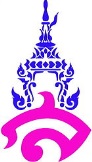 แผนการจัดการเรียนรู้ที่ ๒หน่วยการเรียนรู้ที่ ๔ กลอนดอกสร้อยรำพึงในป่าช้า	  	    เรื่อง กลอนดอกสร้อยรำพึงในป่าช้าวิชา ภาษาไทย			  รหัสวิชา ท ๒๒๑๐๒  	     กลุ่มสาระการเรียนรู้  ภาษาไทยชั้น มัธยมศึกษาปีที่ ๒   		 ภาคเรียนที่ ๒ ปีการศึกษา ๒๕๖๒	  เวลา  ๑๐๐ นาทีผู้สอน  อาจารย์จารุวัลย์ พิมผนวชมาตรฐานการเรียนรู้	มาตรฐาน ท ๑.๑	 ใช้กระบวนการอ่านสร้างความรู้และความคิด เพื่อนำไปใช้ตัดสินใจ แก้ปัญหาในการดำเนินชีวิตและมีนิสัยรักการอ่าน 	มาตรฐาน ท ๕.๑ เข้าใจและแสดงความคิดเห็น วิจารณ์วรรณคดีและวรรณกรรมไทยอย่างมีคุณค่าและนำมาประยุกต์ใช้ในชีวิตจริงตัวชี้วัด	ท ๑.๑ ม.๒/๒ จับใจความสำคัญ สรุปความ และอธิบายรายละเอียดจากเรื่องที่อ่าน	ท ๑.๑ ม.๒/๘ มีมารยาทในการอ่านจุดประสงค์การเรียนรู้	๑. นักเรียนสามารถสรุปความรู้และข้อคิดจากวรรณคดีเรื่องกลอนดอกสร้อยรำพึงในป่าช้าได้	๒. นักเรียนสามารถวิเคราะห์คุณค่าจากวรรณคดีเรื่องกลอนดอกสร้อยรำพึงในป่าช้าได้		๔. เขียนแผนผังความคิดสรุปเรื่องและวิเคราะห์คุณค่าจากวรรณคดีเรื่องกลอนดอกสร้อยรำพึงในป่าช้าได้สาระสำคัญ												กลอนดอกสร้อยรำพึงในป่าช้า เป็นบทประพันธ์ของพระยาอุปกิตศิลปะสาร (นิ่ม กาญจนาชีวะ) ซึ่งนำมาจากกวีนิพนธ์อังกฤษเรื่อง Elegy Writtenin in a Country Churchyard  ของทอมัส เกรย์ โดยใช้คำประพันธ์ประเภทกลอนดอกสร้อยในการแต่ง จำนวน ๓๓ บท เนื้อหากล่าวถึงการสั่งสอนให้เห็นถึงสัจธรรมของชีวิตมนุษย์ที่ไม่อาจหลีกหนีความตายได้ นอกจากนี้กลอนดอกสร้อยรำพึงในป่าช้ายังให้คุณค่าในด้านวรรณศิลป์ เช่น การใช้ความเปรียบ การใช้คำเลียนเสียงธรรมชาติ การเล่นสัมผัส เป็นต้น วรรณคดีเรื่องกลอนดอกสร้อยรำพึงในป่าช้าจึงควรค่าแก่การศึกษาในระดับชั้นมัธยมศึกษาปีที่ ๒สาระการเรียนรู้ความรู้		๑. หลักการวิเคราะห์คุณค่าวรรณคดี		๒. คุณค่าและข้อคิดจากวรรณคดีเรื่องกลอนดอกสร้อยรำพึงในป่าช้าทักษะกระบวนการทางภาษาไทย		สามารถใช้ภาษาติดต่อทั้งการรับรู้และถ่ายทอดความรู้สึกนึกคิดอย่างมีประสิทธิภาพและสัมฤทธิ์ผลคุณลักษณะอันพึงประสงค์	- มีวินัย	- ใฝ่เรียนรู้สมรรถนะสำคัญ											- ความสามารถในการสื่อสาร	- ความสามารถในการคิดกิจกรรมการเรียนรู้กิจกรรมนำเข้าสู่บทเรียน	๑. นักเรียนทบทวนความรู้วรรณคดีเรื่องกลอนดอกสร้อยรำพึงในป่าช้า	๒. ครูเชื่อมโยงเข้าสู่การวิเคราะห์คุณค่าวรรณคดีกลอนดอกสร้อยรำพึงในป่าช้ากิจกรรมพัฒนาผู้เรียน	๓. ครูบรรยายความรู้เรื่องการวิเคราะห์วรรณคดีกลอนดอกสร้อยรำพึงในป่าช้าจากสื่อ powerpoint เรื่องกลอนดอกสร้อยรำพึงในป่าช้า	๔. นักเรียนและครูร่วมกันอภิปรายถึงคุณค่าของวรรณคดีเรื่องกลอนดอกสร้อยรำพึงในป่าช้าในประเด็นต่างๆ เช่น วรรณคดีเรื่องกลอนดอกสร้อยรำพึงในป่าช้ามีคุณค่าทางด้านวรรณศิลป์อย่างไรบ้าง มีคุณค่าในด้านเนื้อหาอย่างไร  ให้ข้อคิดอะไรบ้าง และนักเรียนจะนำไปใช้ในชีวิตประจำวันอย่างไร	๕. นักเรียนทำชิ้นงานแผนผังความคิดกลอนดอกสร้อยรำพึงในป่าช้าลงในสมุดบันทึกกิจกรรมรวบยอด		๕. ครูให้นักเรียนซักถามข้อสงสัยเพิ่มเติม และร่วมกันสรุปความรู้จากการเรียนเรื่องกลอนดอกสร้อยรำพึงในป่าช้าสื่อ / แหล่งการเรียนรู้	Powerpoint กลอนดอกสร้อยรำพึงในป่าช้าการวัดและประเมินผลบันทึกหลังสอน	๑. ผลการสอน	๒.  ปัญหาและอุปสรรค	๓.  ข้อเสนอแนะ							ลงชื่อ.............................................ครูผู้สอน							(อาจารย์จารุวัลย์ พิมผนวช)							อาจารย์ประจำวิชาความเห็นของหัวหน้ากลุ่มสาระการเรียนรู้วิชาภาษาไทย.............................................................................................................................................................................. ..............................................................................................................................................................................								ลงชื่อ................................................................							           	 (อ.ดร.บัวลักษณ์ เพชรงาม)							  หัวหน้ากลุ่มสาระการเรียนรู้วิชาภาษาไทยเป้าหมายหลักฐานเครื่องมือวัดเกณฑ์การประเมินสาระสำคัญ       กลอนดอกสร้อยรำพึงในป่าช้า เป็นบทประพันธ์ของพระยาอุปกิตศิลปะสาร (นิ่ม กาญจนาชีวะ) โดยใช้คำประพันธ์ประเภทกลอนดอกสร้อยในการแต่ง เนื้อหากล่าวถึงการสั่งสอนให้เห็นถึงสัจธรรมของชีวิตมนุษย์ที่ไม่อาจหลีกหนีความตายได้ แผนผังความคิดกลอนดอกสร้อยรำพึงในป่าช้าแบบประเมินแผนผังความคิดกลอนดอกสร้อยรำพึงในป่าช้าได้คะแนนร้อยละ ๖๐  ขึ้นไปถือว่าผ่านเกณฑ์ตัวชี้วัด ท ๑.๑ ม.๒/๓ เขียนแผนผังความคิดเพื่อแสดงความเข้าใจในบทเรียนต่างๆ ที่อ่านท ๕.๑ ม.๒/๒ วิเคราะห์และวิจารณ์วรรณคดีวรรณกรรม และวรรณกรรมท้องถิ่นที่อ่าน พร้อมยกเหตุผลประกอบ	ท ๕.๑ ม.๒/๓ อธิบายคุณค่าของวรรณคดี และวรรณกรรมที่อ่านแผนผังความคิดกลอนดอกสร้อยรำพึงในป่าช้าแบบประเมินแผนผังความคิดกลอนดอกสร้อยรำพึงในป่าช้าได้คะแนนร้อยละ ๖๐  ขึ้นไปถือว่าผ่านเกณฑ์คุณลักษณะอันพึงประสงค์
- มีวินัย- ใฝ่เรียนรู้แผนผังความคิดกลอนดอกสร้อยรำพึงในป่าช้าแบบประเมินคุณลักษณะอันพึงประสงค์ได้คะแนนร้อยละ ๖๐  ขึ้นไปถือว่าผ่านเกณฑ์สมรรถนะ         		- ความสามารถในการสื่อสาร- ความสามารถในการคิดแผนผังความคิดกลอนดอกสร้อยรำพึงในป่าช้าแบบประเมินสมรรถนะสำคัญของผู้เรียนได้คะแนนร้อยละ ๖๐  ขึ้นไปถือว่าผ่านเกณฑ์